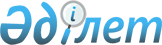 О внесении изменений в решение 10 сессии Бухар-Жырауского районного маслихата от 23 декабря 2016 года № 7 "О районном бюджете на 2017-2019 годы"
					
			С истёкшим сроком
			
			
		
					Решение 16 сессии Бухар-Жырауского районного маслихата Карагандинской области от 11 июля 2017 года № 4. Зарегистрировано Департаментом юстиции Карагандинской области 20 июля 2017 года № 4316. Срок действия решения - до 1 января 2018 года
      В соответствии с Кодексом Республики Казахстан "Бюджетный кодекс Республики Казахстан" от 4 декабря 2008 года, Законом Республики Казахстан "О местном государственном управлении и самоуправлении в Республике Казахстан" от 23 января 2001 года районный маслихат РЕШИЛ:
      1. Внести в решение 10 сессии Бухар-Жырауского районного маслихата от 23 декабря 2016 года № 7 "О районном бюджете на 2017-2019 годы" (зарегистрировано в Реестре государственной регистрации нормативных правовых актов за № 4091, опубликовано в районной газете "Бұқар жырау жаршысы" № 3 от 21 января 2017 года, в Эталонном контрольном банке нормативных правовых актов Республики Казахстан в электронном виде 26 января 2017 года) следующие изменения:
      1) пункт 1 изложить в следующей редакции:
      "1. Утвердить районный бюджет на 2017-2019 годы согласно приложениям 1, 2 и 3 соответственно, в том числе на 2017 год в следующих объемах: 
      1) доходы – 7 477 781 тысяч тенге, в том числе по: 
      налоговым поступлениям – 1 714 579 тысяч тенге;
      неналоговым поступлениям – 14 574 тысяч тенге;
      поступлениям от продажи основного капитала – 24 211 тысяч тенге;
      поступлениям трансфертов – 5 724 417 тысяч тенге;
      2) затраты – 7 628 861 тысяч тенге;
      3) чистое бюджетное кредитование – 53 658 тысяч тенге, в том числе:
      бюджетные кредиты – 85 088 тысяч тенге;
      погашение бюджетных кредитов – 31 430 тысяч тенге;
      4) сальдо по операциям с финансовыми активами – 0 тысяч тенге:
      приобретение финансовых активов – 0 тысяч тенге;
      поступления от продажи финансовых активов государства – 0 тысяч тенге;
      5) дефицит (профицит) бюджета – минус 204 738 тысяч тенге;
      6) финансирование дефицита (использование профицита) бюджета – 204 738 тысяч тенге, в том числе:
      поступление займов – 85 088 тысяч тенге; 
      погашение займов – 31 431 тысяч тенге;
      используемые остатки бюджетных средств – 151 081 тысяч тенге."; 
      2) пункт 2 изложить в следующей редакции:
      "2. Установить на 2017 год нормативы распределения доходов в бюджет района в следующих размерах:
      1) по индивидуальному подоходному налогу – 50 процентов; 
      2) по социальному налогу – 65 процентов.";
      3) пункт 5 изложить в следующей редакции:
      "5. Утвердить резерв акимата Бухар-Жырауского района на 2017 год в размере 35 735 тысяч тенге.";
      4) приложения 1, 4, 6, 7 к указанному решению изложить в новой редакции согласно приложениям 1, 2, 3, 4 к настоящему решению.
      2. Настоящее решение вводится в действие с 1 января 2017 года. Районный бюджет на 2017 год Целевые трансферты и бюджетные кредиты из республиканского и областного бюджета на 2017 год Затраты районного бюджета по селам, поселкам, сельским округам на 2017 год
      продолжение таблицы
      продолжение таблицы
      продолжение таблицы
      продолжение таблицы
      продолжение таблицы
      продолжение таблицы
      продолжение таблицы
      продолжение таблицы
      продолжение таблицы
      продолжение таблицы Распределение трансфертов органам местного самоуправления между селами, поселками, сельскими округами на 2017 год
					© 2012. РГП на ПХВ «Институт законодательства и правовой информации Республики Казахстан» Министерства юстиции Республики Казахстан
				
      Председатель сессии,
временно осуществляющий
полномочия секретаря
маслихата 

Б. Жанбырбаев 
Приложение 1
к решению 16 сессии
Бухар-Жырауского
районного маслихата
от 11 июля 2017 года № 4Приложение 1
к решению 10 сессии
Бухар-Жырауского
районного маслихата
от 23 декабря 2016 года № 7
Категория 
Категория 
Категория 
Категория 
Сумма
(тысяч тенге)
Класс Наименование
Класс Наименование
Класс Наименование
Сумма
(тысяч тенге)
Подкласс
Подкласс
Сумма
(тысяч тенге)
1
2
3
4
5
I. Доходы
7 477 781
1
Налоговые поступления
1 714 579
01
Подоходный налог
464 818
2
Индивидуальный подоходный налог
464 818
03
Социальный налог
434 503
1
Социальный налог
434 503
04
Hалоги на собственность
673 622
1
Hалоги на имущество
563 375
3
Земельный налог
15 065
4
Hалог на транспортные средства
89 182
5
Единый земельный налог
6 000
05
Внутренние налоги на товары, работы и услуги
133 132
2
Акцизы
5 534
3
Поступления за использование природных и других ресурсов
90 956
4
Сборы за ведение предпринимательской и профессиональной деятельности
36 642
08
Обязательные платежи, взимаемые за совершение юридически значимых действий и (или) выдачу документов уполномоченными на то государственными органами или должностными лицами
8 504
1
Государственная пошлина
8 504
2
Неналоговые поступления
14 574
01
Доходы от государственной собственности
7 823
4
Доходы на доли участия в юридических лицах, находящиеся в государственной собственности 
23
5
Доходы от аренды имущества, находящегося в государственной собственности
7 800
06
Прочие неналоговые поступления
6 751
1
Прочие неналоговые поступления
6 751
3
Поступления от продажи основного капитала
24 211
01
Продажа государственного имущества, закрепленного за государственными учреждениями
4 500
1
Продажа государственного имущества, закрепленного за государственными учреждениями
4 500
03
Продажа земли и нематериальных активов
19 711
1
Продажа земли
19 711
4
Поступления трансфертов 
5 724 417
02
Трансферты из вышестоящих органов государственного управления
5 724 417
2
Трансферты из областного бюджета
5 724 417
Функциональная группа 
Функциональная группа 
Функциональная группа 
Функциональная группа 
Функциональная группа 
Сумма
(тысяч 
тенге)
Функциональная подгруппа 
Функциональная подгруппа 
Функциональная подгруппа 
Функциональная подгруппа 
Сумма
(тысяч 
тенге)
Администратор бюджетных программ
Администратор бюджетных программ
Администратор бюджетных программ
Сумма
(тысяч 
тенге)
Программа
Программа
Сумма
(тысяч 
тенге)
Наименование
Наименование
Сумма
(тысяч 
тенге)
1
2
3
4
5
6
II. Затраты
7 628 861
01
Государственные услуги общего характера
799 593
1
Представительные, исполнительные и другие органы, выполняющие общие функции государственного управления
696 193
112
Аппарат маслихата района (города областного значения)
25 064
001
Услуги по обеспечению деятельности маслихата района (города областного значения)
16 924
003
Капитальные расходы государственного органа
8 140
122
Аппарат акима района (города областного значения)
105 228
001
Услуги по обеспечению деятельности акима района (города областного значения)
90 239
003
Капитальные расходы государственного органа
14 989
123
Аппарат акима района в городе, города районного значения, поселка, села, сельского округа
565 901
001
Услуги по обеспечению деятельности акима района в городе, города районного значения, поселка, села, сельского округа
424 871
022
Капитальные расходы государственного органа
141 030
2
Финансовая деятельность
19 037
459
Отдел экономики и финансов района (города областного значения)
19 037
003
Проведение оценки имущества в целях налогообложения
1 804
010
Приватизация, управление коммунальным имуществом, постприватизационная деятельность и регулирование споров, связанных с этим
15 000
028
Приобретение имущества в коммунальную собственность
2 233
9
Прочие государственные услуги общего характера
84 363
459
Отдел экономики и финансов района (города областного значения)
33 291
001
Услуги по реализации государственной политики в области формирования и развития экономической политики, государственного планирования, исполнения бюджета и управления коммунальной собственностью района (города областного значения)
33 291
492
Отдел жилищно-коммунального хозяйства, пассажирского транспорта, автомобильных дорог и жилищной инспекции района (города областного значения)
39 450
001
Услуги по реализации государственной политики на местном уровне в области жилищно-коммунального хозяйства, пассажирского транспорта, автомобильных дорог и жилищной инспекции 
19 899
013
Капитальные расходы государственного органа
19 551
494
Отдел предпринимательства и промышленности района (города областного значения)
11 622
001
Услуги по реализации государственной политики на местном уровне в области развития предпринимательства и промышленности
11 225
003
Капитальные расходы государственного органа 
397
02
Оборона
113 316
1
Военные нужды
19 870
122
Аппарат акима района (города областного значения)
19 870
005
Мероприятия в рамках исполнения всеобщей воинской обязанности
19 870
2
Организация работы по чрезвычайным ситуациям
93 446
122
Аппарат акима района (города областного значения)
93 446
006
Предупреждение и ликвидация чрезвычайных ситуаций масштаба района (города областного значения)
90 357
007
Мероприятия по профилактике и тушению степных пожаров районного (городского) масштаба, а также пожаров в населенных пунктах, в которых не созданы органы государственной противопожарной службы
3 089
03
Общественный порядок, безопасность, правовая, судебная, уголовно-исполнительная деятельность
851
9
Прочие услуги в области общественного порядка и безопасности
851
492
Отдел жилищно-коммунального хозяйства, пассажирского транспорта, автомобильных дорог и жилищной инспекции района (города областного значения)
851
021
Обеспечение безопасности дорожного движения в населенных пунктах
851
04
Образование
4 333 060
1
Дошкольное воспитание и обучение
471 803
464
Отдел образования района (города областного значения)
466 803
009
Обеспечение деятельности организаций дошкольного воспитания и обучения
183 311
040
Реализация государственного образовательного заказа в дошкольных организациях образования
283 492
467
Отдел строительства района (города областного значения)
5 000
037
Строительство и реконструкция объектов дошкольного воспитания и обучения
5 000
2
Начальное, основное среднее и общее среднее образование
3 597 040
123
Аппарат акима района в городе, города районного значения, поселка, села, сельского округа
31 399
005
Организация бесплатного подвоза учащихся до школы и обратно в сельской местности
31 399
464
Отдел образования района (города областного значения)
3 522 444
003
Общеобразовательное обучение
3 377 674
006
Дополнительное образование для детей
144 770
465
Отдел физической культуры и спорта района (города областного значения)
43 197
017
Дополнительное образование для детей и юношества по спорту
43 197
9
Прочие услуги в области образования
264 217
464
Отдел образования района (города областного значения)
264 217
001
Услуги по реализации государственной политики на местном уровне в области образования
23 814
005
Приобретение и доставка учебников, учебно-методических комплексов для государственных учреждений образования района (города областного значения)
93 974
015
Ежемесячные выплаты денежных средств опекунам (попечителям) на содержание ребенка-сироты (детей-сирот), и ребенка (детей), оставшегося без попечения родителей
34 785
067
Капитальные расходы подведомственных государственных учреждений и организаций
111 644
06
Социальная помощь и социальное обеспечение
306 420
1
Социальное обеспечение 
39 958
451
Отдел занятости и социальных программ района (города областного значения)
36 544
005
Государственная адресная социальная помощь
3 432
016
Государственные пособия на детей до 18 лет
31 283
025
Внедрение обусловленной денежной помощи по проекту "Өрлеу"
1 829
464
Отдел образования района (города областного значения) 
3 414
030
Содержание ребенка (детей), переданного патронатным воспитателям
3 414
2
Социальная помощь
228 035
451
Отдел занятости и социальных программ района (города областного значения)
228 035
002
Программа занятости
79 444
004
Оказание социальной помощи на приобретение топлива специалистам здравоохранения, образования, социального обеспечения, культуры, спорта и ветеринарии в сельской местности в соответствии с законодательством Республики Казахстан
13 280
006
Оказание жилищной помощи
2 748
007
Социальная помощь отдельным категориям нуждающихся граждан по решениям местных представительных органов
14 594
010
Материальное обеспечение детей-инвалидов, воспитывающихся и обучающихся на дому
1 271
014
Оказание социальной помощи нуждающимся гражданам на дому
42 906
017
Обеспечение нуждающихся инвалидов обязательными гигиеническими средствами и предоставление услуг специалистами жестового языка, индивидуальными помощниками в соответствии с индивидуальной программой реабилитации инвалида
52 484
023
Обеспечение деятельности центров занятости населения
21 308
9
Прочие услуги в области социальной помощи и социального обеспечения
38 427
451
Отдел занятости и социальных программ района (города областного значения)
38 427
001
Услуги по реализации государственной политики на местном уровне в области обеспечения занятости и реализации социальных программ для населения
26 012
011
Оплата услуг по зачислению, выплате и доставке пособий и других социальных выплат
1 348
021
Капитальные расходы государственного органа 
700
050
Реализация Плана мероприятий по обеспечению прав и улучшению качества жизни инвалидов в Республике Казахстан на 2012 – 2018 годы
10 367
07
Жилищно-коммунальное хозяйство
710 470
1
Жилищное хозяйство
176 183
467
Отдел строительства района (города областного значения)
165 183
003
Проектирование и (или) строительство, реконструкция жилья коммунального жилищного фонда
134 571
004
Проектирование, развитие и (или) обустройство инженерно-коммуникационной инфраструктуры
30 612
492
Отдел жилищно-коммунального хозяйства, пассажирского транспорта, автомобильных дорог и жилищной инспекции района (города областного значения)
11 000
003
Организация сохранения государственного жилищного фонда
1 000
004
Обеспечение жильем отдельных категорий граждан
10 000
2
Коммунальное хозяйство
459 230
123
Аппарат акима района в городе, города районного значения, поселка, села, сельского округа
37 643
014
Организация водоснабжения населенных пунктов
37 643
467
Отдел строительства района (города областного значения)
421 587
058
Развитие системы водоснабжения и водоотведения в сельских населенных пунктах
421 587
3
Благоустройство населенных пунктов
75 057
123
Аппарат акима района в городе, города районного значения, поселка, села, сельского округа
71 777
008
Освещение улиц населенных пунктов
65 265
009
Обеспечение санитарии населенных пунктов
500
011
Благоустройство и озеленение населенных пунктов
6 012
492
Отдел жилищно-коммунального хозяйства, пассажирского транспорта, автомобильных дорог и жилищной инспекции района (города областного значения)
3 280
016
Обеспечение санитарии населенных пунктов
3 280
08
Культура, спорт, туризм и информационное пространство
579 001
1
Деятельность в области культуры
313 531
455
Отдел культуры и развития языков района (города областного значения)
313 531
003
Поддержка культурно-досуговой работы
313 531
2
Спорт
21 756
465
Отдел физической культуры и спорта района (города областного значения)
21 756
001
Услуги по реализации государственной политики на местном уровне в сфере физической культуры и спорта
7 362
004
Капитальные расходы государственного органа
259
006
Проведение спортивных соревнований на районном (города областного значения) уровне
9 345
007
Подготовка и участие членов сборных команд района (города областного значения) по различным видам спорта на областных спортивных соревнованиях
4 790
3
Информационное пространство
154 197
455
Отдел культуры и развития языков района (города областного значения)
130 158
006
Функционирование районных (городских) библиотек
127 458
007
Развитие государственного языка и других языков народа Казахстана
2 700
456
Отдел внутренней политики района (города областного значения)
24 039
002
Услуги по проведению государственной информационной политики
24 039
9
Прочие услуги по организации культуры, спорта, туризма и информационного пространства
89 517
455
Отдел культуры и развития языков района (города областного значения)
64 987
001
Услуги по реализации государственной политики на местном уровне в области развития языков и культуры
9 695
010
Капитальные расходы государственного органа
326
032
Капитальные расходы подведомственных государственных учреждений и организаций
54 966
456
Отдел внутренней политики района (города областного значения)
24 530
001
Услуги по реализации государственной политики на местном уровне в области информации, укрепления государственности и формирования социального оптимизма граждан
11 113
003
Реализация мероприятий в сфере молодежной политики
13 417
09
Топливно-энергетический комплекс и недропользование 
56 967
1
Топливо и энергетика 
56 967
467
Отдел строительства района (города областного значения)
56 967
009
Развитие теплоэнергетической системы 
56 967
10
Сельское, водное, лесное, рыбное хозяйство, особо охраняемые природные территории, охрана окружающей среды и животного мира, земельные отношения
260 810
1
Сельское хозяйство
196 638
462
Отдел сельского хозяйства района (города областного значения)
32 631
001
Услуги по реализации государственной политики на местном уровне в сфере сельского хозяйства
27 009
006
Капитальные расходы государственного органа
5 622
473
Отдел ветеринарии района (города областного значения)
164 007
001
Услуги по реализации государственной политики на местном уровне в сфере ветеринарии
14 927
003
Капитальные расходы государственного органа
700
005
Обеспечение функционирования скотомогильников (биотермических ям)
1 483
007
Организация отлова и уничтожения бродячих собак и кошек
1 500
009
Проведение ветеринарных мероприятий по энзоотическим болезням животных 
3 179
010
Проведение мероприятий по идентификации сельскохозяйственных животных
6 946
011
Проведение противоэпизоотических мероприятий
125 272
047
Возмещение владельцам стоимости обезвреженных (обеззараженных) и переработанных без изъятия животных, продукции и сырья животного происхождения, представляющих опасность для здоровья животных и человека
10 000
6
Земельные отношения
50 241
463
Отдел земельных отношений района (города областного значения)
50 241
001
Услуги по реализации государственной политики в области регулирования земельных отношений на территории района (города областного значения)
29 644
006
Землеустройство, проводимое при установлении границ районов, городов областного значения, районного значения, сельских округов, поселков, сел
20 427
007
Капитальные расходы государственного органа
170
9
Прочие услуги в области сельского, водного, лесного, рыбного хозяйства, охраны окружающей среды и земельных отношений
13 931
459
Отдел экономики и финансов района (города областного значения)
13 931
099
Реализация мер по оказанию социальной поддержки специалистов
13 931
11
Промышленность, архитектурная, градостроительная и строительная деятельность
46 676
2
Архитектурная, градостроительная и строительная деятельность
46 676
467
Отдел строительства района (города областного значения)
12 656
001
Услуги по реализации государственной политики на местном уровне в области строительства
12 656
468
Отдел архитектуры и градостроительства района (города областного значения)
34 020
001
Услуги по реализации государственной политики в области архитектуры и градостроительства на местном уровне 
9 389
003
Разработка схем градостроительного развития территории района и генеральных планов населенных пунктов
17 430
004
Капитальные расходы государственного органа
7 201
12
Транспорт и коммуникации
235 818
1
Автомобильный транспорт
231 995
123
Аппарат акима района в городе, города районного значения, поселка, села, сельского округа
115 338
013
Обеспечение функционирования автомобильных дорог в городах районного значения, поселках, селах, сельских округах
46 814
045
Капитальный и средний ремонт автомобильных дорог улиц населенных пунктов
68 524
492
Отдел жилищно-коммунального хозяйства, пассажирского транспорта, автомобильных дорог и жилищной инспекции района (города областного значения)
116 657
023
Обеспечение функционирования автомобильных дорог
86 654
045
Капитальный и средний ремонт автомобильных дорог районного значения и улиц населенных пунктов
30 003
9
Прочие услуги в сфере транспорта и коммуникаций
3 823
492
Отдел жилищно-коммунального хозяйства, пассажирского транспорта, автомобильных дорог и жилищной инспекции района (города областного значения)
3 823
037
Субсидирование пассажирских перевозок по социально значимым городским (сельским), пригородным и внутрирайонным сообщениям
3 823
13
Прочие
35 735
9
Прочие
35 735
459
Отдел экономики и финансов района (города областного значения)
35 735
012
Резерв местного исполнительного органа района (города областного значения) 
35 735
15
Трансферты
150 144
1
Трансферты
150 144
459
Отдел экономики и финансов района (города областного значения)
150 144
006
Возврат неиспользованных (недоиспользованных) целевых трансфертов
884
016
Возврат использованных не по целевому назначению целевых трансфертов
7 863
051
Трансферты органам местного самоуправления
141 388
054
Возврат сумм неиспользованных (недоиспользованных) целевых трансфертов, выделенных из республиканского бюджета за счет целевого трансферта из Национального фонда Республики Казахстан
9
III .Чистое бюджетное кредитование
53 658
Бюджетные кредиты 
53 658
10
Сельское, водное, лесное, рыбное хозяйство, особо охраняемые природные территории, охрана окружающей среды и животного мира, земельные отношения
53 658
9
Прочие услуги в области сельского, водного, лесного, рыбного хозяйства, охраны окружающей среды и земельных отношений
53 658
459
Отдел экономики и финансов района (города областного значения)
53 658
018
Бюджетные кредиты для реализации мер социальной поддержки специалистов
53 658
Категория 
Категория 
Категория 
Категория 
Сумма
 (тысяч тенге)
Класс Наименование
Класс Наименование
Класс Наименование
Сумма
 (тысяч тенге)
Подкласс
Подкласс
Сумма
 (тысяч тенге)
1
2
3
4
5
Погашение бюджетных кредитов
31 430
5
Погашение бюджетных кредитов
31 430
01
Погашение бюджетных кредитов
31 430
1
Погашение бюджетных кредитов, выданных из государственного бюджета
31 430
Функциональная группа
Функциональная группа
Функциональная группа
Функциональная группа
Функциональная группа
Сумма
 (тысяч тенге)
Функциональная подгруппа Наименование
Функциональная подгруппа Наименование
Функциональная подгруппа Наименование
Функциональная подгруппа Наименование
Сумма
 (тысяч тенге)
Администратор бюджетных программ
Администратор бюджетных программ
Администратор бюджетных программ
Сумма
 (тысяч тенге)
Программа
Программа
Сумма
 (тысяч тенге)
1
2
3
4
5
6
IV. Сальдо по операциям с финансовыми активами
0
Приобретение финансовых активов 
0
Категория 
Категория 
Категория 
Категория 
Сумма
 (тысяч тенге)
Класс Наименование
Класс Наименование
Класс Наименование
Сумма
 (тысяч тенге)
Подкласс
Подкласс
Сумма
 (тысяч тенге)
1
2
3
4
5
Поступление от продажи финансовых активов государства
0
Функциональная группа
Функциональная группа
Функциональная группа
Функциональная группа
Функциональная группа
Сумма
 (тысяч тенге)
Функциональная подгруппа Наименование
Функциональная подгруппа Наименование
Функциональная подгруппа Наименование
Функциональная подгруппа Наименование
Сумма
 (тысяч тенге)
Администратор бюджетных программ
Администратор бюджетных программ
Администратор бюджетных программ
Сумма
 (тысяч тенге)
Программа
Программа
Сумма
 (тысяч тенге)
1
2
3
4
5
6
V. Дефицит (профицит) бюджета 
-204 738
VI. Финансирование дефицита (использование профицита) бюджета 
204 738Приложение 2
к решению 16 сессии
Бухар-Жырауского
районного маслихата
от 11 июля 2017 года № 4Приложение 4
к решению 10 сессии
Бухар-Жырауского
районного маслихата
от 23 декабря 2016 года № 7
Функциональная группа
Функциональная группа
Функциональная группа
Функциональная группа
Функциональная группа
Сумма
(тысяч тенге)
Функциональная подгруппа Наименование
Функциональная подгруппа Наименование
Функциональная подгруппа Наименование
Функциональная подгруппа Наименование
Сумма
(тысяч тенге)
Администратор бюджетных программ
Администратор бюджетных программ
Администратор бюджетных программ
Сумма
(тысяч тенге)
Программа
Программа
Сумма
(тысяч тенге)
1
2
3
4
5
II. Затраты
846 741
04
Образование
94 579
2
Начальное, основное среднее и общее среднее образование
45 411
464
Отдел образования района (города областного значения)
45 411
003
Общеобразовательное обучение
45 411
9
Прочие услуги в области образования
49 168
464
Отдел образования района (города областного значения)
49 168
067
Капитальные расходы подведомственных государственных учреждений и организаций
49 168
06
Социальная помощь и социальное обеспечение
57 224
2
Социальное помощь
46 857
451
Отдел занятости и социальных программ района (города областного значения)
46 857
002
Программа занятости
46 857
9
Прочие услуги в области социальной помощи и социального обеспечения
10 367
451
Отдел занятости и социальных программ района (города областного значения)
10 367
050
Реализация Плана мероприятий по обеспечению прав и улучшению качества жизни инвалидов в Республики Казахстан на 2012-2018 годы
10 367
07
Жилищно-коммунальное хозяйство
409 052
1
Жилищное хозяйство
9 457
467
Отдел строительства района (города областного значения)
9 457
003
Проектирование и (или) строительство, реконструкция жилья коммунального жилищного фонда
9 457
2
Коммунальное хозяйство
399 595
467
Отдел строительства района (города областного значения)
399 595
058
Развитие системы водоснабжения и водоотведения в сельских населенных пунктах
399 595
09
Топливно-энергетический комплекс и недропользование
56 967
1
Топливо и энергетика
56 967
467
Отдел строительства района (города областного значения)
56 967
009
Развитие теплоэнергетической системы
56 967
10
Сельское, водное, лесное, рыбное хозяйство, особо охраняемые природные территории, охрана окружающей среды и животного мира, земельные отношения
119 392
1
Сельское хозяйство
17 079
473
Отдел ветеринарии района (города областного значения)
17 079
009
Проведение ветеринарных мероприятий по энзоотическим болезням животных
3 179
010
Проведение мероприятий по идентификации сельскохозяйственных животных
3 900
047
Возмещение владельцам стоимости обезвреженных (обеззараженных) и переработанных без изъятия животных, продукции и сырья животного происхождения, представляющих опасность для здоровья животных и человека
10 000
6
Земельные отношения
17 225
463
Отдел земельных отношений района (города областного значения)
17 225
006
Землеустройство, проводимое при установлении границ районов, городов областного значения, районного значения, сельских кругов, поселков, сел
17 225
9
Прочие услуги в области сельского, водного, лесного, рыбного хозяйства, охраны окружающей среды и земельных отношений
85 088
459
Отдел экономики и финансов района ( города областного значения )
85 088
018
Бюджетные кредиты для реализации мер социальной поддержки специалистов
85 088
12
Транспорт и коммуникации
109 527
1
Автомобильный транспорт
109 527
123
Аппарат акима района в городе, города районного значения, поселка, села, сельского округа
68 524
045
Капитальный и средний ремонт автомобильных дорого улиц населенных пунктов
68 524
492
Отдел жилищно-коммунального хозяйства, пассажирского транспорта, автомобильных дорог и жилищной инспекции района (города областного значения)
41 003
023
Обеспечение функционирования автомобильных дорог
11 000
045
Капитальный и средний ремонт автомобильных дорог районного значения и улиц населенных пунктов
30 003Приложение 3
к решению 16 сессии
Бухар-Жырауского
районного маслихата
от 11 июля 2017 года №4Приложение 6
к решению 10 сессии
Бухар-Жырауского
районного маслихата
от 23 декабря 2016 года №7
Функциональная группа
Функциональная группа
Функциональная группа
Функциональная группа
Функциональная группа
Сумма (тысяч тенге)
в том числе:
в том числе:
Функциональная подгруппа 
Функциональная подгруппа 
Функциональная подгруппа 
Функциональная подгруппа 
Сумма (тысяч тенге)
Аппарат акима поселка Ботакара
Аппарат акима поселка Габидена Мустафина
Администратор бюджетных программ
Администратор бюджетных программ
Администратор бюджетных программ
Сумма (тысяч тенге)
Аппарат акима поселка Ботакара
Аппарат акима поселка Габидена Мустафина
Программа
Программа
Сумма (тысяч тенге)
Аппарат акима поселка Ботакара
Аппарат акима поселка Габидена Мустафина
 Наименование
Сумма (тысяч тенге)
Аппарат акима поселка Ботакара
Аппарат акима поселка Габидена Мустафина
1
2
3
4
5
6
7
8
Затраты
822 058
151 495
30 970
01
Государственные услуги общего характера
565 901
25 081
22 722
1
Представительные, исполнительные и другие органы, выполняющие общие функции государственного управления
565 901
25 081
22 722
123
Аппарат акима района в городе, города районного значения, поселка, села, сельского округа
565 901
25 081
22 722
001
Услуги по обеспечению деятельности акима района в городе, города районного значения, поселка, села, сельского округа
424 871
21 374
19 089
022
Капитальные расходы государственного органа
141 030
3 707
3 633
04
Образование
31 399
3 540
1 811
2
Начальное, основное среднее и общее среднее образование
31 399
3 540
1 811
123
Аппарат акима района в городе, города районного значения, поселка, села, сельского округа
31 399
3 540
1 811
005
Организация бесплатного подвоза учащихся до школы и обратно в сельской местности
31 399
3 540
1 811
07
Жилищно-коммунальное хозяйство
109 420
36 175
5 037
2
Коммунальное хозяйство
37 643
15 000
1 500
123
Аппарат акима района в городе, города районного значения, поселка, села, сельского округа
37 643
15 000
1 500
014
Организация водоснабжения населенных пунктов
37 643
15 000
1 500
3
Благоустройство населенных пунктов
71 777
21 175
3 537
123
Аппарат акима района в городе, города районного значения, поселка, села, сельского округа
71 777
21 175
3 537
008
Освещение улиц населенных пунктов
65 265
15 200
3 400
009
Обеспечение санитарии населенных пунктов
500
100
011
Благоустройство и озеленение населенных пунктов
6 012
5 975
37
12
Транспорт и коммуникации
115 338
86 699
1 400
1
Автомобильный транспорт
115 338
86 699
1 400
123
Аппарат акима района в городе, города районного значения, поселка, села, сельского округа
115 338
86 699
1 400
013
Обеспечение функционирования автомобильных дорог в городах районного значения, поселках, селах, сельских округах
46 814
18 175
1 400
045
Капитальный и средний ремонт автомобильных дорог улиц населенных пунктов
68 524
68 524
Функциональная группа
Функциональная группа
Функциональная группа
Функциональная группа
Функциональная группа
в том числе:
в том числе:
в том числе:
Функциональная подгруппа 
Функциональная подгруппа 
Функциональная подгруппа 
Функциональная подгруппа 
Аппарат акима поселка Кушокы 
Аппарат акима Актобинского сельского округа
Аппарат акима села Акоре 
Администратор бюджетных программ
Администратор бюджетных программ
Администратор бюджетных программ
Аппарат акима поселка Кушокы 
Аппарат акима Актобинского сельского округа
Аппарат акима села Акоре 
Программа
Программа
Аппарат акима поселка Кушокы 
Аппарат акима Актобинского сельского округа
Аппарат акима села Акоре 
 Наименование
Аппарат акима поселка Кушокы 
Аппарат акима Актобинского сельского округа
Аппарат акима села Акоре 
1
2
3
4
5
9
10
11
Затраты
22 927
18 813
15 636
01
Государственные услуги общего характера
21 378
13 634
15 006
1
Представительные, исполнительные и другие органы, выполняющие общие функции государственного управления
21 378
13 634
15 006
123
Аппарат акима района в городе, города районного значения, поселка, села, сельского округа
21 378
13 634
15 006
001
Услуги по обеспечению деятельности акима района в городе, города районного значения, поселка, села, сельского округа
17 671
9 927
11 697
022
Капитальные расходы государственного органа
3 707
3 707
3 309
04
Образование
2
Начальное, основное среднее и общее среднее образование
123
Аппарат акима района в городе, города районного значения, поселка, села, сельского округа
005
Организация бесплатного подвоза учащихся до школы и обратно в сельской местности
07
Жилищно-коммунальное хозяйство
749
4 479
130
2
Коммунальное хозяйство
123
Аппарат акима района в городе, города районного значения, поселка, села, сельского округа
014
Организация водоснабжения населенных пунктов
3
Благоустройство населенных пунктов
749
4 479
130
123
Аппарат акима района в городе, города районного значения, поселка, села, сельского округа
749
4 479
130
008
Освещение улиц населенных пунктов
649
4 479
130
009
Обеспечение санитарии населенных пунктов
100
011
Благоустройство и озеленение населенных пунктов
12
Транспорт и коммуникации
800
700
500
1
Автомобильный транспорт
800
700
500
123
Аппарат акима района в городе, города районного значения, поселка, села, сельского округа
800
700
500
013
Обеспечение функционирования автомобильных дорог в городах районного значения, поселках, селах, сельских округах
800
700
500
045
Капитальный и средний ремонт автомобильных дорог улиц населенных пунктов
Функциональная группа
Функциональная группа
Функциональная группа
Функциональная группа
Функциональная группа
в том числе:
в том числе:
в том числе:
Функциональная подгруппа 
Функциональная подгруппа 
Функциональная подгруппа 
Функциональная подгруппа 
Аппарат акима Акбельского сельского округа
Аппарат акима Белагашского сельского округа
Аппарат акима Кызылкаинского сельского округа
Администратор бюджетных программ
Администратор бюджетных программ
Администратор бюджетных программ
Аппарат акима Акбельского сельского округа
Аппарат акима Белагашского сельского округа
Аппарат акима Кызылкаинского сельского округа
Программа
Программа
Аппарат акима Акбельского сельского округа
Аппарат акима Белагашского сельского округа
Аппарат акима Кызылкаинского сельского округа
 Наименование
Аппарат акима Акбельского сельского округа
Аппарат акима Белагашского сельского округа
Аппарат акима Кызылкаинского сельского округа
1
2
3
4
5
12
13
14
Затраты
18 633
16 072
33 711
01
Государственные услуги общего характера
15 350
14 063
28 863
1
Представительные, исполнительные и другие органы, выполняющие общие функции государственного управления
15 350
14 063
28 863
123
Аппарат акима района в городе, города районного значения, поселка, села, сельского округа
15 350
14 063
28 863
001
Услуги по обеспечению деятельности акима района в городе, города районного значения, поселка, села, сельского округа
12 100
10 356
13 237
022
Капитальные расходы государственного органа
3 250
3 707
15 626
04
Образование
244
1 952
2
Начальное, основное среднее и общее среднее образование
244
1 952
123
Аппарат акима района в городе, города районного значения, поселка, села, сельского округа
244
1 952
005
Организация бесплатного подвоза учащихся до школы и обратно в сельской местности
244
1 952
07
Жилищно-коммунальное хозяйство
2 283
965
1 896
2
Коммунальное хозяйство
672
123
Аппарат акима района в городе, города районного значения, поселка, села, сельского округа
672
014
Организация водоснабжения населенных пунктов
672
3
Благоустройство населенных пунктов
1 611
965
1 896
123
Аппарат акима района в городе, города районного значения, поселка, села, сельского округа
1 611
965
1 896
008
Освещение улиц населенных пунктов
1 611
965
1 896
009
Обеспечение санитарии населенных пунктов
011
Благоустройство и озеленение населенных пунктов
12
Транспорт и коммуникации
1 000
800
1 000
1
Автомобильный транспорт
1 000
800
1 000
123
Аппарат акима района в городе, города районного значения, поселка, села, сельского округа
1 000
800
1 000
013
Обеспечение функционирования автомобильных дорог в городах районного значения, поселках, селах, сельских округах
1 000
800
1 000
045
Капитальный и средний ремонт автомобильных дорог улиц населенных пунктов
Функциональная группа
Функциональная группа
Функциональная группа
Функциональная группа
Функциональная группа
в том числе:
в том числе:
в том числе:
Функциональная подгруппа 
Функциональная подгруппа 
Функциональная подгруппа 
Функциональная подгруппа 
Аппарат акима села Ботакара 
Аппарат акима Бухар-Жырауского сельского округа
Аппарат акима Гагаринского сельского округа
Администратор бюджетных программ
Администратор бюджетных программ
Администратор бюджетных программ
Аппарат акима села Ботакара 
Аппарат акима Бухар-Жырауского сельского округа
Аппарат акима Гагаринского сельского округа
Программа
Программа
Аппарат акима села Ботакара 
Аппарат акима Бухар-Жырауского сельского округа
Аппарат акима Гагаринского сельского округа
 Наименование
Аппарат акима села Ботакара 
Аппарат акима Бухар-Жырауского сельского округа
Аппарат акима Гагаринского сельского округа
1
2
3
4
5
15
16
17
Затраты
19 863
17 211
18 666
01
Государственные услуги общего характера
15 663
15 095
15 207
1
Представительные, исполнительные и другие органы, выполняющие общие функции государственного управления
15 663
15 095
15 207
123
Аппарат акима района в городе, города районного значения, поселка, села, сельского округа
15 663
15 095
15 207
001
Услуги по обеспечению деятельности акима района в городе, города районного значения, поселка, села, сельского округа
11 956
11 538
11 797
022
Капитальные расходы государственного органа
3 707
3 557
3 410
04
Образование
1 066
1 289
2
Начальное, основное среднее и общее среднее образование
1 066
1 289
123
Аппарат акима района в городе, города районного значения, поселка, села, сельского округа
1 066
1 289
005
Организация бесплатного подвоза учащихся до школы и обратно в сельской местности
1 066
1 289
07
Жилищно-коммунальное хозяйство
3 300
250
1 770
2
Коммунальное хозяйство
2 000
800
123
Аппарат акима района в городе, города районного значения, поселка, села, сельского округа
2 000
800
014
Организация водоснабжения населенных пунктов
2 000
800
3
Благоустройство населенных пунктов
1 300
250
970
123
Аппарат акима района в городе, города районного значения, поселка, села, сельского округа
1 300
250
970
008
Освещение улиц населенных пунктов
1 300
250
970
009
Обеспечение санитарии населенных пунктов
011
Благоустройство и озеленение населенных пунктов
12
Транспорт и коммуникации
900
800
400
1
Автомобильный транспорт
900
800
400
123
Аппарат акима района в городе, города районного значения, поселка, села, сельского округа
900
800
400
013
Обеспечение функционирования автомобильных дорог в городах районного значения, поселках, селах, сельских округах
900
800
400
045
Капитальный и средний ремонт автомобильных дорог улиц населенных пунктов
Функциональная группа
Функциональная группа
Функциональная группа
Функциональная группа
Функциональная группа
в том числе:
в том числе:
в том числе:
Функциональная подгруппа 
Функциональная подгруппа 
Функциональная подгруппа 
Функциональная подгруппа 
Аппарат акима Дубовского сельского округа
Аппарат акима Доскейского сельского округа
Аппарат акима Каражарского сельского округа
Администратор бюджетных программ
Администратор бюджетных программ
Администратор бюджетных программ
Аппарат акима Дубовского сельского округа
Аппарат акима Доскейского сельского округа
Аппарат акима Каражарского сельского округа
Программа
Программа
Аппарат акима Дубовского сельского округа
Аппарат акима Доскейского сельского округа
Аппарат акима Каражарского сельского округа
 Наименование
Аппарат акима Дубовского сельского округа
Аппарат акима Доскейского сельского округа
Аппарат акима Каражарского сельского округа
1
2
3
4
5
18
19
20
Затраты
9 881
27 885
35 868
01
Государственные услуги общего характера
7 966
18 392
30 655
1
Представительные, исполнительные и другие органы, выполняющие общие функции государственного управления
7 966
18 392
30 655
123
Аппарат акима района в городе, города районного значения, поселка, села, сельского округа
7 966
18 392
30 655
001
Услуги по обеспечению деятельности акима района в городе, города районного значения, поселка, села, сельского округа
7 966
14 685
15 029
022
Капитальные расходы государственного органа
3 707
15 626
04
Образование
1 223
3 113
2
Начальное, основное среднее и общее среднее образование
1 223
3 113
123
Аппарат акима района в городе, города районного значения, поселка, села, сельского округа
1 223
3 113
005
Организация бесплатного подвоза учащихся до школы и обратно в сельской местности
1 223
3 113
07
Жилищно-коммунальное хозяйство
1 915
6 770
1 300
2
Коммунальное хозяйство
2 270
800
123
Аппарат акима района в городе, города районного значения, поселка, села, сельского округа
2 270
800
014
Организация водоснабжения населенных пунктов
2 270
800
3
Благоустройство населенных пунктов
1 915
4 500
500
123
Аппарат акима района в городе, города районного значения, поселка, села, сельского округа
1 915
4 500
500
008
Освещение улиц населенных пунктов
1 915
4 500
500
009
Обеспечение санитарии населенных пунктов
011
Благоустройство и озеленение населенных пунктов
12
Транспорт и коммуникации
1 500
800
1
Автомобильный транспорт
1 500
800
123
Аппарат акима района в городе, города районного значения, поселка, села, сельского округа
1 500
800
013
Обеспечение функционирования автомобильных дорог в городах районного значения, поселках, селах, сельских округах
1 500
800
045
Капитальный и средний ремонт автомобильных дорог улиц населенных пунктов
Функциональная группа 
Функциональная группа 
Функциональная группа 
Функциональная группа 
Функциональная группа 
в том числе:
в том числе:
в том числе:
Функциональная подгруппа 
Функциональная подгруппа 
Функциональная подгруппа 
Функциональная подгруппа 
Аппарат акима села Каракудук
Аппарат акима Кокпектинского сельского округа
Аппарат акима Корнеевского сельского округа
Администратор бюджетных программ
Администратор бюджетных программ
Администратор бюджетных программ
Аппарат акима села Каракудук
Аппарат акима Кокпектинского сельского округа
Аппарат акима Корнеевского сельского округа
Программа
Программа
Аппарат акима села Каракудук
Аппарат акима Кокпектинского сельского округа
Аппарат акима Корнеевского сельского округа
 Наименование
Аппарат акима села Каракудук
Аппарат акима Кокпектинского сельского округа
Аппарат акима Корнеевского сельского округа
1
2
3
4
5
21
22
23
Затраты
18 473
30 250
22 398
01
Государственные услуги общего характера
16 913
20 315
19 894
1
Представительные, исполнительные и другие органы, выполняющие общие функции государственного управления
16 913
20 315
19 894
123
Аппарат акима района в городе, города районного значения, поселка, села, сельского округа
16 913
20 315
19 894
001
Услуги по обеспечению деятельности акима района в городе, города районного значения, поселка, села, сельского округа
13 206
16 342
16 309
022
Капитальные расходы государственного органа
3 707
3 973
3 585
04
Образование
2
Начальное, основное среднее и общее среднее образование
123
Аппарат акима района в городе, города районного значения, поселка, села, сельского округа
005
Организация бесплатного подвоза учащихся до школы и обратно в сельской местности
07
Жилищно-коммунальное хозяйство
960
6 155
1 004
2
Коммунальное хозяйство
1 055
30
123
Аппарат акима района в городе, города районного значения, поселка, села, сельского округа
1 055
30
014
Организация водоснабжения населенных пунктов
1 055
30
3
Благоустройство населенных пунктов
960
5 100
974
123
Аппарат акима района в городе, города районного значения, поселка, села, сельского округа
960
5 100
974
008
Освещение улиц населенных пунктов
960
5 000
974
009
Обеспечение санитарии населенных пунктов
100
011
Благоустройство и озеленение населенных пунктов
12
Транспорт и коммуникации
600
3 780
1 500
1
Автомобильный транспорт
600
3 780
1 500
123
Аппарат акима района в городе, города районного значения, поселка, села, сельского округа
600
3 780
1 500
013
Обеспечение функционирования автомобильных дорог в городах районного значения, поселках, селах, сельских округах
600
3 780
1 500
045
Капитальный и средний ремонт автомобильных дорог улиц населенных пунктов
Функциональная группа
Функциональная группа
Функциональная группа
Функциональная группа
Функциональная группа
в том числе:
в том числе:
в том числе:
Функциональная подгруппа 
Функциональная подгруппа 
Функциональная подгруппа 
Функциональная подгруппа 
Аппарат акима села Жанаталап 
Аппарат акима сельского округа Тузды
Аппарат акима Новоузенского сельского округа
Администратор бюджетных программ

 
Администратор бюджетных программ

 
Администратор бюджетных программ

 
Аппарат акима села Жанаталап 
Аппарат акима сельского округа Тузды
Аппарат акима Новоузенского сельского округа
Программа
Программа
Аппарат акима села Жанаталап 
Аппарат акима сельского округа Тузды
Аппарат акима Новоузенского сельского округа
 Наименование
Аппарат акима села Жанаталап 
Аппарат акима сельского округа Тузды
Аппарат акима Новоузенского сельского округа
1
2
3
4
5
24
25
26
Затраты
16 458
25 589
24 088
01
Государственные услуги общего характера
15 173
18 053
19 587
1
Представительные, исполнительные и другие органы, выполняющие общие функции государственного управления
15 173
18 053
19 587
123
Аппарат акима района в городе, города районного значения, поселка, села, сельского округа
15 173
18 053
19 587
001
Услуги по обеспечению деятельности акима района в городе, города районного значения, поселка, села, сельского округа
11 673
13 950
15 969
022
Капитальные расходы государственного органа
3 500
4 103
3 618
04
Образование
5 675
1 467
2
Начальное, основное среднее и общее среднее образование
5 675
1 467
123
Аппарат акима района в городе, города районного значения, поселка, села, сельского округа
5 675
1 467
005
Организация бесплатного подвоза учащихся до школы и обратно в сельской местности
5 675
1 467
07
Жилищно-коммунальное хозяйство
785
861
2 334
2
Коммунальное хозяйство
600
1 134
123
Аппарат акима района в городе, города районного значения, поселка, села, сельского округа
600
1 134
014
Организация водоснабжения населенных пунктов
600
1 134
3
Благоустройство населенных пунктов
785
261
1 200
123
Аппарат акима района в городе, города районного значения, поселка, села, сельского округа
785
261
1 200
008
Освещение улиц населенных пунктов
785
261
1 200
009
Обеспечение санитарии населенных пунктов
011
Благоустройство и озеленение населенных пунктов
12
Транспорт и коммуникации
500
1 000
700
1
Автомобильный транспорт
500
1 000
700
123
Аппарат акима района в городе, города районного значения, поселка, села, сельского округа
500
1 000
700
013
Обеспечение функционирования автомобильных дорог в городах районного значения, поселках, селах, сельских округах
500
1 000
700
045
Капитальный и средний ремонт автомобильных дорог улиц населенных пунктов
Функциональная группа
Функциональная группа
Функциональная группа
Функциональная группа
Функциональная группа
в том числе:
в том числе:
в том числе:
Функциональная подгруппа 
Функциональная подгруппа 
Функциональная подгруппа 
Функциональная подгруппа 
Аппарат акима Петровского сельского округа 
Аппарат акима сельского округа Баймырза
Аппарат акима Ростовского сельского округа
Администратор бюджетных программ
Администратор бюджетных программ
Администратор бюджетных программ
Аппарат акима Петровского сельского округа 
Аппарат акима сельского округа Баймырза
Аппарат акима Ростовского сельского округа
Программа
Программа
Аппарат акима Петровского сельского округа 
Аппарат акима сельского округа Баймырза
Аппарат акима Ростовского сельского округа
 Наименование
Аппарат акима Петровского сельского округа 
Аппарат акима сельского округа Баймырза
Аппарат акима Ростовского сельского округа
1
2
3
4
5
27
28
29
Затраты
24 424
23 501
49 026
01
Государственные услуги общего характера
19 865
19 031
34 291
1
Представительные, исполнительные и другие органы, выполняющие общие функции государственного управления
19 865
19 031
34 291
123
Аппарат акима района в городе, города районного значения, поселка, села, сельского округа
19 865
19 031
34 291
001
Услуги по обеспечению деятельности акима района в городе, города районного значения, поселка, села, сельского округа
16 300
15 324
18 694
022
Капитальные расходы государственного органа
3 565
3 707
15 597
04
Образование
1 670
1 353
2
Начальное, основное среднее и общее среднее образование
1 670
1 353
123
Аппарат акима района в городе, города районного значения, поселка, села, сельского округа
1 670
1 353
005
Организация бесплатного подвоза учащихся до школы и обратно в сельской местности
1 670
1 353
07
Жилищно-коммунальное хозяйство
2 800
2 100
11 382
2
Коммунальное хозяйство
1 000
7 182
123
Аппарат акима района в городе, города районного значения, поселка, села, сельского округа
1 000
7 182
014
Организация водоснабжения населенных пунктов
1 000
7 182
3
Благоустройство населенных пунктов
2 800
1 100
4 200
123
Аппарат акима района в городе, города районного значения, поселка, села, сельского округа
2 800
1 100
4 200
008
Освещение улиц населенных пунктов
2 800
1 100
4 100
009
Обеспечение санитарии населенных пунктов
100
011
Благоустройство и озеленение населенных пунктов
12
Транспорт и коммуникации
1 759
700
2 000
1
Автомобильный транспорт
1 759
700
2 000
123
Аппарат акима района в городе, города районного значения, поселка, села, сельского округа
1 759
700
2 000
013
Обеспечение функционирования автомобильных дорог в городах районного значения, поселках, селах, сельских округах
1 759
700
2 000
045
Капитальный и средний ремонт автомобильных дорог улиц населенных пунктов
Функциональная группа
Функциональная группа
Функциональная группа
Функциональная группа
Функциональная группа
в том числе:
в том числе:
в том числе:
Функциональная подгруппа 
Функциональная подгруппа 
Функциональная подгруппа 
Функциональная подгруппа 
Аппарат акима Самаркандского сельского округа
Аппарат акима села Суыксу
Аппарат акима Тогызкудукского сельского округа
Администратор бюджетных программ
Администратор бюджетных программ
Администратор бюджетных программ
Аппарат акима Самаркандского сельского округа
Аппарат акима села Суыксу
Аппарат акима Тогызкудукского сельского округа
Программа
Программа
Аппарат акима Самаркандского сельского округа
Аппарат акима села Суыксу
Аппарат акима Тогызкудукского сельского округа
 Наименование
Аппарат акима Самаркандского сельского округа
Аппарат акима села Суыксу
Аппарат акима Тогызкудукского сельского округа
1
2
3
4
5
30
31
32
Затраты
27 508
14 614
19 735
01
Государственные услуги общего характера
18 268
14 214
17 365
1
Представительные, исполнительные и другие органы, выполняющие общие функции государственного управления
18 268
14 214
17 365
123
Аппарат акима района в городе, города районного значения, поселка, села, сельского округа
18 268
14 214
17 365
001
Услуги по обеспечению деятельности акима района в городе, города районного значения, поселка, села, сельского округа
14 637
10 507
13 658
022
Капитальные расходы государственного органа
3 631
3 707
3 707
04
Образование
4 240
2
Начальное, основное среднее и общее среднее образование
4 240
123
Аппарат акима района в городе, города районного значения, поселка, села, сельского округа
4 240
005
Организация бесплатного подвоза учащихся до школы и обратно в сельской местности
4 240
07
Жилищно-коммунальное хозяйство
4 400
1 570
2
Коммунальное хозяйство
3 100
500
123
Аппарат акима района в городе, города районного значения, поселка, села, сельского округа
3 100
500
014
Организация водоснабжения населенных пунктов
3 100
500
3
Благоустройство населенных пунктов
1 300
1 070
123
Аппарат акима района в городе, города районного значения, поселка, села, сельского округа
1 300
1 070
008
Освещение улиц населенных пунктов
1 200
1 070
009
Обеспечение санитарии населенных пунктов
100
011
Благоустройство и озеленение населенных пунктов
12
Транспорт и коммуникации
600
400
800
1
Автомобильный транспорт
600
400
800
123
Аппарат акима района в городе, города районного значения, поселка, села, сельского округа
600
400
800
013
Обеспечение функционирования автомобильных дорог в городах районного значения, поселках, селах, сельских округах
600
400
800
045
Капитальный и средний ремонт автомобильных дорог улиц населенных пунктов
Функциональная группа
Функциональная группа
Функциональная группа
Функциональная группа
Функциональная группа
в том числе:
в том числе:
в том числе:
Функциональная подгруппа 
Функциональная подгруппа 
Функциональная подгруппа 
Функциональная подгруппа 
Аппарат акима Умуткерского сельского округа
Аппарат акима Уштобинского сельского округа 
Аппарат акима Центрального сельского округа
Администратор бюджетных программ
Администратор бюджетных программ
Администратор бюджетных программ
Аппарат акима Умуткерского сельского округа
Аппарат акима Уштобинского сельского округа 
Аппарат акима Центрального сельского округа
Программа
Программа
Аппарат акима Умуткерского сельского округа
Аппарат акима Уштобинского сельского округа 
Аппарат акима Центрального сельского округа
 Наименование
Аппарат акима Умуткерского сельского округа
Аппарат акима Уштобинского сельского округа 
Аппарат акима Центрального сельского округа
1
2
3
4
5
33
34
35
Затраты
16 932
33 164
20 455
01
Государственные услуги общего характера
15 132
25 787
18 155
1
Представительные, исполнительные и другие органы, выполняющие общие функции государственного управления
15 132
25 787
18 155
123
Аппарат акима района в городе, города районного значения, поселка, села, сельского округа
15 132
25 787
18 155
001
Услуги по обеспечению деятельности акима района в городе, города районного значения, поселка, села, сельского округа
11 626
22 081
15 097
022
Капитальные расходы государственного органа
3 506
3 706
3 058
04
Образование
1 077
2
Начальное, основное среднее и общее среднее образование
1 077
123
Аппарат акима района в городе, города районного значения, поселка, села, сельского округа
1 077
005
Организация бесплатного подвоза учащихся до школы и обратно в сельской местности
1 077
07
Жилищно-коммунальное хозяйство
500
5 200
1 700
2
Коммунальное хозяйство
123
Аппарат акима района в городе, города районного значения, поселка, села, сельского округа
014
Организация водоснабжения населенных пунктов
3
Благоустройство населенных пунктов
500
5 200
1 700
123
Аппарат акима района в городе, города районного значения, поселка, села, сельского округа
500
5 200
1 700
008
Освещение улиц населенных пунктов
500
5 200
1 700
009
Обеспечение санитарии населенных пунктов
011
Благоустройство и озеленение населенных пунктов
12
Транспорт и коммуникации
1 300
1 100
600
1
Автомобильный транспорт
1 300
1 100
600
123
Аппарат акима района в городе, города районного значения, поселка, села, сельского округа
1 300
1 100
600
013
Обеспечение функционирования автомобильных дорог в городах районного значения, поселках, селах, сельских округах
1 300
1 100
600
045
Капитальный и средний ремонт автомобильных дорог улиц населенных пунктов
Функциональная группа
Функциональная группа
Функциональная группа
Функциональная группа
Функциональная группа
в том числе:
Функциональная подгруппа 
Функциональная подгруппа 
Функциональная подгруппа 
Функциональная подгруппа 
Аппарат акима Шешенкаринского сельского округа
Администратор бюджетных программ
Администратор бюджетных программ
Администратор бюджетных программ
Аппарат акима Шешенкаринского сельского округа
Программа
Программа
Аппарат акима Шешенкаринского сельского округа
 Наименование
Аппарат акима Шешенкаринского сельского округа
1
2
3
4
5
36
Затраты
17 812
01
Государственные услуги общего характера
14 783
1
Представительные, исполнительные и другие органы, выполняющие общие функции государственного управления
14 783
123
Аппарат акима района в городе, города районного значения, поселка, села, сельского округа
14 783
001
Услуги по обеспечению деятельности акима района в городе, города районного значения, поселка, села, сельского округа
11 076
022
Капитальные расходы государственного органа
3 707
04
Образование
1 679
2
Начальное, основное среднее и общее среднее образование
1 679
123
Аппарат акима района в городе, города районного значения, поселка, села, сельского округа
1 679
005
Организация бесплатного подвоза учащихся до школы и обратно в сельской местности
1 679
07
Жилищно-коммунальное хозяйство
650
2
Коммунальное хозяйство
123
Аппарат акима района в городе, города районного значения, поселка, села, сельского округа
014
Организация водоснабжения населенных пунктов
3
Благоустройство населенных пунктов
650
123
Аппарат акима района в городе, города районного значения, поселка, села, сельского округа
650
008
Освещение улиц населенных пунктов
650
009
Обеспечение санитарии населенных пунктов
011
Благоустройство и озеленение населенных пунктов
12
Транспорт и коммуникации
700
1
Автомобильный транспорт
700
123
Аппарат акима района в городе, города районного значения, поселка, села, сельского округа
700
013
Обеспечение функционирования автомобильных дорог в городах районного значения, поселках, селах, сельских округах
700
045
Капитальный и средний ремонт автомобильных дорог улиц населенных пунктовПриложение 4
к решению 16 сессии
Бухар-Жырауского
районного маслихата
от 11 июля 2017 года № 4Приложение 7
к решению 10 сессии
Бухар-Жырауского
районного маслихата
от 23 декабря 2016 года № 7
№
Наименование
Сумма (тысяч тенге)
1
2
3
Итого
141 388
1
Аппарат акима поселка Ботакара
25 063
2
Аппарат акима поселка Габидена Мустафина
9 008
3
Аппарат акима поселка Кушокы 
7 058
4
Аппарат акима Актобинского сельского округа
722
5
Аппарат акима села Акоре 
770
6
Аппарат акима Акбельского сельского округа
992
7
Аппарат акима Белагашского сельского округа
1 826
8
Аппарат акима Кызылкаинского сельского округа
2 231
9
Аппарат акима села Ботакара 
2 905
10
Аппарат акима Бухар-Жырауского сельского округа
925
11
Аппарат акима Гагаринского сельского округа
1 148
12
Аппарат акима Дубовского сельского округа
3 588
13
Аппарат акима Доскейского сельского округа
10 085
14
Аппарат акима Каражарского сельского округа
5 272
15
Аппарат акима села Каракудук
1 575
16
Аппарат акима Кокпектинского сельского округа
9 090
17
Аппарат акима Корнеевского сельского округа
2 994
18
Аппарат акима села Жанаталап 
1 700
19
Аппарат акима сельского округа Тузды
1 829
20
Аппарат акима Новоузенского сельского округа
5 996
21
Аппарат акима Петровского сельского округа 
5 722
22
Аппарат акима сельского округа Баймырза
3 180
23
Аппарат акима Ростовского сельского округа
7 810
24
Аппарат акима Самаркандского сельского округа
4 405
25
Аппарат акима села Суыксу
273
26
Аппарат акима Тогызкудукского сельского округа
3 525
27
Аппарат акима Умуткерского сельского округа
1 162
28
Аппарат акима Уштобинского сельского округа 
14 970
29
Аппарат акима Центрального сельского округа
4 343
30
Аппарат акима Шешенкаринского сельского округа
1 221